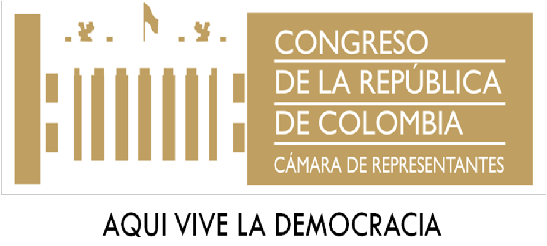 PROPOSICIÓN No. 18-Aprobada-(Agosto 14 de 2019)De manera atenta, en nuestra calidad de Representantes a la Cámara, respetuosamente solicitamos a esta importante Comisión Sexta  Constitucional, en concordancia con lo establecido en los artículos 233 y 249 de la Ley 5ª de 1992; y con el propósito  de evaluar la inversión de los recursos públicos de las 32 universidades públicas de nuestro país,  resaltando que la experiencia en diferentes universidades del mundo demuestra que el  crecimiento  de la infraestructura mejora la experiencia  de aprendizaje de los jóvenes, y que el acceso a ellas ha tenido crecimiento  poblacional, lo cual requiere  mayor infraestructura, fortalecimiento de la investigación, laboratorios, formación docente a nivel doctoral e internacionalización  entre otros. Consideramos importante, evaluar la inversión que las instituciones educativas realizan anualmente, el déficit reflejado y escuchar soluciones que podamos trasladar al Gobierno Nacional. Por lo tanto, elevamos la siguiente proposición:“CITAR en la fecha y hora que determine la Mesa Directiva de la Honorable Comisión Sexta Constitucional, a debate de control político a los rectores de las 32 Universidades Públicas y a la Ministra de Educación, para que en el marco de sus competencias expliquen la inversión de los recursos públicos asignados durante los últimos 4 años”. MILTON HUGO ANGULO VIVEROS       	 ESTEBAN QUINTERO CARDONARepresentante a la Cámara		   	 Representante a la CámaraDpto del Valle del Cauca                         	 Dpto de AntioquiaPartido Centro Democrático                   	 Partido Centro DemocráticoJENNIFER KRISTIN ARIAS FALLARepresentante a la Cámara                                           Departamento del Meta                                       Partido Centro Democrático(Original firmado)